CALCIO A CINQUESOMMARIOSOMMARIO	1COMUNICAZIONI DELLA F.I.G.C.	1COMUNICAZIONI DELLA L.N.D.	1COMUNICAZIONI DELLA DIVISIONE CALCIO A CINQUE	1COMUNICAZIONI DEL COMITATO REGIONALE MARCHE	1COMUNICAZIONI DELLA F.I.G.C.COMUNICAZIONI DELLA L.N.D.COMUNICAZIONI DELLA DIVISIONE CALCIO A CINQUECOMUNICAZIONI DEL COMITATO REGIONALE MARCHEPer tutte le comunicazioni con la Segreteria del Calcio a Cinque - richieste di variazione gara comprese - è attiva la casella e-mail c5marche@lnd.it; si raccomandano le Società di utilizzare la casella e-mail comunicata all'atto dell'iscrizione per ogni tipo di comunicazione verso il Comitato Regionale Marche. RIAPERTURA DOMANDE DI AMMISSIONE AL CAMPIONATO REGIONALE DI SERIE C2 AI FINI DELL’INTEGRAZIONE DELL’ORGANICO – STAGIONE SPORTIVA 2019-2020Con riferimento al C.U. n° 18 del 09/10/2018, preso atto delle domande pervenute e ufficializzate nel C.U. n° 01 del 03/07/2019, si rende necessaria la riapertura dei termini per la presentazione delle domande di ammissione al Campionato Regionale di Serie C2, per le Società sportive non aventi il titolo sportivo a parteciparvi, relative alla stagione sportiva 2019/2020.Le domande di ammissione al Campionato Regionale di Serie C2 per le società non aventi il titolo sportivo a parteciparvi, dovranno essere depositate o pervenire al Comitato Regionale Marche, a mezzo plico raccomandato con avviso di ricevimento (in caso di spedizione a mezzo posta la domanda deve pervenire entro 3 giorni immediatamente successivi alla data di scadenza) o a mezzo pec (marche@pec.figcmarche.it) entro e non oltre il termine perentorio delle ore 24:00 di GIOVEDI’ 01 AGOSTO 2019 utilizzando l’allegato modulo, a cui va acclusa la dichiarazione di disponibilità del campo ed il versamento, a titolo di acconto, dell’importo di cui alla tabella seguente:N.B.L’omesso versamento dell’acconto della tassa di iscrizione al campionato e la mancata presentazione della dichiarazione di disponibilità del campo comporterà l’automatica esclusione della domanda di ripescaggio.I versamenti dovranno essere effettuati secondo le seguenti modalità e cioè:Bonifico bancario: 	IBAN: IT13E0100502604000000001453BNL – AnconaBeneficiario: C.R. MARCHE F.I.G.C. – L.N.D.ovveroAssegno circolare intestato COMITATO REGIONALE MARCHE F.I.G.C. – L.N.D.NON SONO AMMESSI I VERSAMENTI MEDIANTE ASSEGNO BANCARIO.Si evidenzia che l’importo versato verrà accreditato nel conto della Società e andrà a copertura di eventuali debiti esistenti al 30/06/2019.Si raccomanda di allegare, oltre alla domanda di ammissione e la dichiarazione di disponibilità del campo anche il documento comprovante il versamento dell’acconto della tassa di iscrizione al campionato.Si informa che la graduatoria verrà stilata in applicazione a quanto pubblicato nel C.U. n° 18 del 09/10/2018 del Comitato Regionale Marche e che verrà pubblicata in un Comunicato Ufficiale in cui verrà indicato il termine entro cui comunicare eventuali controdeduzioni; la graduatoria diverrà quindi definitiva con pubblicazione in un Comunicato Ufficiale.Ai fini dell’ammissione al Campionato Regionale di Serie C2 avranno priorità le Società inserite nella graduatoria già pubblicata nel C.U. n° 01 del 03/07/2019. Esaurita la stessa, sarà presa in considerazione la nuova graduatoria stilata a seguito della riapertura dei termini.Visti i tempi ristretti, si pregano le Società che intendono presentare la domanda di ammissione al Campionato Regionale di Serie C2 nei modi e nei termini sopra elencati di anticipare la stessa al seguente indirizzo e-mail: c5marche@lnd.it ISCRIZIONE AI CAMPIONATI REGIONALI E PROVINCIALI 2019/2020Si portano a conoscenza delle Società le linee guida adottate per l’iscrizione ai Campionati di competenza della stagione sportiva 2019/2020.Ai sensi dell’art. 28, del Regolamento della Lega Nazionale Dilettanti, costituiscono condizioni inderogabili per l’iscrizione ai campionati regionali e provinciali:La disponibilità di un impianto di gioco omologato, dotato dei requisiti previsti dall’art. 31 del Regolamento della Lega Nazionale Dilettanti;l’inesistenza di situazioni debitorie nei confronti di Enti federali, Società e tesserati;il versamento delle seguenti somme dovute a titolo di diritti ed oneri finanziari:Tassa associativa alla L.N.D.Diritti di iscrizione ai Campionati di competenzaAssicurazione tesseratiAcconto spese per attività regionale e organizzazioneSi evidenzia che i versamenti di tutte le suddette voci dovranno essere tassativamente effettuati all’atto dell’iscrizione ai campionati.All’atto dell’iscrizione ai Campionati, le Società dovranno indicare la disponibilità di un campo di gioco ove disputare le gare ufficiali. Al fine di garantire il regolare svolgimento delle manifestazione è necessario che per l’impianto sportivo, oltre alla omologazione da parte del Comitato Regionale, sia rilasciato dal rispettivo Comune di appartenenza ovvero dall’Ente proprietario dell’impianto, attraverso il modello a disposizione delle Società in forma telematica, l’attestato di completa idoenità – sia dal punto di vista normativo sulla sicurezza che sull’agibilità – del campo di gioco e degli annessi servizi e strutture a corredo. Si sottolinea che l’iscrizione per i Campionati regionali e provinciali di ogni categoria e disciplina sportiva dovrà essere fatta tramite il sistema informatico on-line, secondo le modalità previste. La scadenza per l’iscrizione ai campionati è perentoria unicamente per la presentazione della domanda: in pratica se non viene presentata domanda di iscrizione al campionato di competenza entro la data prevista ci sarà l’esclusione dal campionato. La scadenza è di carattere ordinatorio per quanto riguarda la presentazione della documentazione a corredo della domanda.Alla scadenza del suddetto termine, il Comitato Regionale procederà alla verifica delle iscrizioni. Le Società che non avranno adempiuto correttamente alle prescrizioni previste per l’iscrizione al Campionato di competenza, saranno informate dal Comitato circa le inadempienze riscontrate e avranno la possibilità di regolarizzare le proprie posizioni entro il termine indicato dal Comitato stesso.   Sarà quindi il Consiglio Direttivo del Comitato Regionale che deciderà definitivamente sulle ammissioni delle Società ai Campionati della stagione sportiva 2019/2020.Si rappresenta, infine, che tutte le Società dovranno sottoscrivere, a cura del proprio Legale Rappresentante, all’atto dell’iscrizione ai campionati 2019/2020 la delega alla Lega Nazionale Dilettanti per la negoziazione dei diritti di immagine, pubblicitari e commerciali. Sarà cura della Lega Nazionale Dilettanti, attraverso successiva comunicazione, produrre il testo da utilizzare per la stagione sportiva 2019/2020.DATE SCADENZA ISCRIZIONE AI CAMPIONATI 2019/2020Si pubblicano, di seguito, le date entro cui effettuare le iscrizioni ai campionati che dovranno essere eseguite con le consuete modalità on line attraverso la propria area riservata nel sito www.lnd.itTASSE ISCRIZIONE AI CAMPIONATI 2019/2020(*) Deroghe per le Società nuove affiliate.Tassa di affiliazione alla F.I.G.C. (per le nuove affiliate)         	€.   65,00Tassa iscrizione alla COPPA ITALIA                                       	€. 100,00Tassa iscrizione alla COPPA MARCHE                                  	€. 100,00Si riporta la tabella degli importi minimi che le Società dovranno versare all’atto dell’iscrizione ai Campionati di competenza; a detti importi, come già evidenziato, devono essere aggiunte:le spese di assicurazione calciatori che compaiono nel prospetto che viene visualizzato al  momento dell’iscrizione, l’eventuale saldo passivo al 30.06.2019 e le eventuali pendenze debitorie di cui in precedenza. SERIE C1 C/5				€. 1.540,00 	+ spese assicurazione calciatoriSERIE C2 C/5				€. 1.290,00	+ spese assicurazione calciatoriSERIE D C/5		 (*)		€. 1.040,00	+ spese assicurazione calciatoriC/5 FEMM. SERIE C (*)		€.    990,00	+ spese assicurazione calciatori(*) Deroghe per le Società nuove affiliate.MODALITA’ DI VERSAMENTOI versamenti per le iscrizioni dovranno essere effettuati unicamente mediante:Bonifico bancario: 	IBAN: IT13E0100502604000000001453BNL – AnconaBeneficiario: C.R. MARCHE F.I.G.C. – L.N.D.ovveroAssegno circolare intestato COMITATO REGIONALE MARCHE F.I.G.C. – L.N.D.DATE INIZIO CAMPIONATI E COPPE CALCIO A 5 2019/2020PORTAFOGLIO PAGAMENTO ATTIVITA’ REGIONALE E PROVINCIALESi comunica che all'interno dell'Area Società è attivo il Portafoglio Pagamenti Attività Regionale e Provinciale attraverso il quale sarà possibile saldare le richieste di iscrizione ai campionati e le richieste di tesseramento calciatori - sia di Lega Nazionale Dilettanti che di Settore Giovanile e Scolastico - dirigenti e di emissione tessere plastificate.La presenza all'interno del portafoglio tesseramenti dei fondi necessari all'approvazione delle pratiche di tesseramento calciatori (sia di Lega Nazionale Dilettanti che di Settore Giovanile e Scolastico) dirigenti e di emissione tessere plastificate è vincolante: il sistema infatti, qualora nel portafoglio tesseramenti non siano presenti fondi sufficienti, non permette la stampa delle pratiche.Alla luce di quanto sopra esposto si consigliano vivamente le Società, soprattutto per quanto concerne i tesseramenti, di creare un fondo cassa nel portafoglio tesseramenti al fine di permettere la tempestiva stampa delle richieste di tesseramento calciatori, dirigenti e di emissione tessere plastificate. Si sottolinea inoltre che qualora non venissero caricati i versamenti mediante bonifico all'interno del Portafoglio Pagamenti Attività Regionale e Provinciale, non sarà possibile ratificare le iscrizioni ai campionati.Si rammenta infine che gli importi delle iscrizioni sono visibili nel menu "Iscrizioni Regionali e Provinciali" alla voce "Riepilogo Costi" mentre quelli relativi ai tesseramenti e trasferimenti LND, tesseramenti SGS, tesseramento Dirigenti, richiesta emissione tessera plastificata calciatori sono consultabili sia all'atto dell'istruzione della pratica che alla voce "Pratiche aperte" dei rispettivi menu. Tale servizio è accessibile tramite l'omonima area funzionale all'interno dell'Area Società ed è utilizzabile secondo la seguente procedura. MODALITA’ DI RICARICA PORTAFOGLIOUna volta effettuato il bonifico al Comitato Regionale Marche:cliccare "Inserimento richiesta di ricarica Portafoglio" nel menu "Portafoglio Pag. attività Regionale e Provinciale";selezionare "Ricarica" nel menu a tendina "Tipo Operazione";scegliere se ricaricare il "portafoglio ISCRIZIONI" o il "Portafoglio Tesser. e Altro" nel menu a tendina "Portafoglio Destinazione";selezionare una delle seguenti opzioni nel menu a tendina "Modalità di pagamento":“Bonifico Bancario”“Carta di Credito, Mybank, ecc”“Mav light bancario”“Mav light SisalPay”PROCEDURA DI RICARICA CON PAGAMENTO EFFETTUATO A MEZZO “BONIFICO BANCARIO”inserire il CRO del bonifico effettuato, oppure in caso di mancanza inserire “0”, l'ABI ed il CAB del proprio istituto di credito;inserire l’importo del bonifico effettuato;caricare la contabile dell'avvenuto bonifico cliccando il pulsante "Aggiungi documento allegato" (facoltativo);salvare definitivo.Quando il bonifico sarà accreditato nel conto corrente del Comitato Regionale, questo provvederà all'approvazione della richiesta di ricarica.L'approvazione o il rifiuto della richiesta di ricarica è consultabile alla voce "Elenco richieste di ricarica Portafoglio" all'interno del sottomenu "Gestione ricariche Portafoglio Pagamenti".MODALITA’ EFFETTUAZIONE BONIFICO BANCARIOIn fase di esecuzione di un bonifico bancario nei confronti del Comitato Regionale Marche si raccomanda di inserire sempre nella causale la matricola e la denominazione societaria. La mancata indicazione dei suddetti dati comporta infatti un elevato rallentamento nell’accredito dell’importo nel conto societario e, di conseguenza, preclude la possibilità di ricarica del portafoglio.Si raccomanda inoltre di effettuare la richiesta di ricarica del portafoglio lo stesso giorno in cui viene eseguito il bonifico bancario. Infatti, qualora la richiesta di ricarica venisse effettuata nei giorni precedenti o successivi, la richiesta di ricarica non potrà essere accettata e l’importo bonificato sarà accreditato nel conto societario. In quest’ultimo caso, per procedere alla ricarica del portafoglio, occorrerà effettuare una richiesta di trasferimento dei fondi dal saldo attivo. L'approvazione di tale richiesta non è automatica, ma dipende dalla ratifica del Comitato Regionale.Onde evitare disguidi e rallentamenti in fase di accredito degli importi bonificati e in fase di approvazione delle richieste di ricarica, si consiglia vivamente alle Società di attenersi alle disposizioni sopra elencate.PROCEDURA DI RICARICA CON PAGAMENTO EFFETTUATO A MEZZO “CARTA DI CREDITO, MYBANK, ECC.”inserire l’indirizzo e-mail al quale sarà inviata la ricevuta della transazione POS;inserire l’importo che si vuole ricaricare;cliccare “salva e paga”;l’utente sarà reindirizzato sul sito della BNL per l’effettuazione del pagamento (i dati della carta di credito non vengono salvati dal sistema) o al proprio home banking per l’effettuazione della transazione in caso di utilizzo del “MyBank”*;effettuata la transazione, il sistema emetterà la ricevuta POS che sarà inviata all’indirizzo e-mail comunicato in precedenza. * il MyBank è una soluzione di autorizzazione elettronica che consente ai consumatori 
di effettuare in modo sicuro pagamenti online e autenticazioni dell’identità 
digitale usando il servizio di online banking delle propria banca o un’app da 
smartphone o tablet.Ad oggi più di 250 Banche e fornitori di servizi di pagamento hanno aderito al 
circuito MyBank in tutta Europa.La lista e' consultabile alla pagina web https://www.mybank.eu/it/mybank/banche-e-psp-aderenti/N.B.: questa modalità di pagamento permette l’accredito immediato nel portafoglio indicato in sede di ricarica dell’importo versato.PROCEDURA DI RICARICA CON PAGAMENTO EFFETTUATO A MEZZO “MAV LIGHT BANCARIO”inserire l’importo che si vuole ricaricare;cliccare “salva e stampa”;completando il salvataggio, il sistema emetterà un bollettino MAV da pagare successivamente in banca. N.B.: l’accredito dell’importo versato nel portafoglio indicato in sede di ricarica avviene entro 1-2 giorni dal pagamento del MAV.PROCEDURA DI RICARICA CON PAGAMENTO EFFETTUATO A MEZZO “MAV LIGHT SISAL PAY”inserire l’importo che si vuole ricaricare;cliccare “salva e stampa”;completando il salvataggio, il sistema emetterà un bollettino MAV da pagare successivamente nei Punti Sisal Pay (ricevitorie, bar, tabacchi ed edicole). Il servizio è disponibile per importi, commissione inclusa, fino a 999,99 euro per pagamento in contanti e fino a 1.499,99 euro per operazioni con carte di pagamento. Il pagamento può essere effettuato in contanti o con PagoBancomat, carte di credito e carte prepagate. Per conoscere le condizioni economiche e cercare il Punto SisalPay più vicino, consultare www.sisalpay.it.N.B.: l’accredito dell’importo versato nel portafoglio indicato in sede di ricarica avviene entro 1-2 giorni dal pagamento del MAV.Si consiglia di effettuare il pagamento a mezzo carta di credito MyBank ecc. o a mezzo MAV in quanto rendono più snella la procedura di approvazione identificando automaticamente in maniera univoca e certa la società che effettua la transazione.SALDO PORTAFOGLIIl saldo portafogli è consultabile in tempo reale in ognuna delle voci contenute nel menu "Portafoglio Pag. attività Regionale e Provinciale".Con la medesima procedura è possibile anche richiedere il trasferimento dei fondi, totale o parziale, da un portafoglio all'altro. PAGAMENTO ISCRIZIONIUna volta effettuata l'iscrizione e approvata la richiesta di ricarica del portafoglio iscrizioni:cliccare "Pagamento documenti iscrizioni da Portafoglio" nel sottomenu "Gestione Pagamenti Iscrizioni" in "Iscrizioni Regionali e Provinciali" del menu principale;selezionare il documento di iscrizione da pagare di cui viene fornito l'importo totale e cliccare "Paga selezionati;inserire nel campo "Paga importo" l'ammontare dell'iscrizione da pagare e cliccare "Conferma pagamento";il sistema genera automaticamente la ricevuta del pagamento la quale è consultabile alla voce "Elenco ricevute pagamento emesse" all'interno del sottomenu "Gestione Pagamenti Iscrizioni"REGISTRO CONIAdempimenti connessi per la stagione sportiva 2019/2020Si rappresenta che l’iscrizione al Registro delle Società Sportive Dilettantistiche gestito dal C.O.N.I segue la stagione sportiva e, pertanto, decade automaticamente al 30 giugno di ogni anno. A partire dal 1° Lugio 2019, con l’avvio della nuova Stagione 2019/2020, le Società associate alla L.N.D., dovranno, dunque, rinnovare la propria iscrizione.A tal fine il C.E.D. della L.N.D, ha reso operativo il processo telematico sul portale delle Società della Lega Nazionale Dilettanti, che coinsentirà a queste ultime di caricare la documentazione del Registro C.O.N.I.Attaverso il menu “Dati Societari” è stata aggiunta la nuova funzione denominata “Registro C.O.N.I.” in cui le Società potranno effettuare l’upload delle informazioni richieste, inviando i files in formato PDF (grandezza massima 3 MB ciascuno).Successivamente alla trasmissione, le Società dovranno firmare elettronicamente i files caricati nel sistema da menu Firma elettronica” - > “Documenti da firmare” alla voce “Registro C.O.N.I.” I sotto elencati documenti occorrenti per il rinnovo dell’iscrizione sono obbligatori:Atto scostitutivo/Statuto dellaa Società oppure Statuto della Società (indicando obbligatoriamente la data di deposito del documento all’Agenzia delle Entrate)I dati che seguono devono obbligatoriamente essere validati ed opportumente modificati secondo le procedure in essere già note alle Società:Nome e Codice Fiscale del Legale Rappresentante;Nome e Codice Fiscale del Vice Presidente;Codice fiscale e/o partita IVA della Società.Essendo la data di registrazione degli atti presso l’Agenzia delle Entrate un dato obbligatorio, il programma di apposizione della firma elettronica controllerà la presenza dell’informazione e, in difetto, non apporrà la marcatura digitale del documento.Ha, invece carattere facoltativo il carcamento a sistema della copia di un documento di riconoscimento del Legale Rappresentante della Società.Rimane fermo l’obbligo per le Società di inoltrare tramite il portale della Lega Nazionale Dilettanti anche le sussessive modifiche intervente in corso di Stagione, inserendo sul portale le scansioni in formato PDF (sempre di dimensione massima di 3 MB per ciascun documento) dei verbali assembleari che riportino modifiche allo statuto e alle cariche sociali, specificandone sempre la data di deposito presso l’Agenzia delle Entrate.Al fine di agevolare il lavoro delle Società, il caricamento dei documenti obbligatori ai soli fini del Registro C.O.N.I. può essere effettuato anche contestualmente alle iscrizioni ai Campionati di competenza della Stagione Sportiva 2019/2020, attarverso la rituale procedura telematica.SOCIETA’ INATTIVELe  sottonotate Società hanno comunicato l’inattività a partire dalla stagione sportiva 2019/2020:matr. 	65.025			CERRETO CALCIO			Cerreto d’esi (AN) matr.   945.025	A.S.D. MARTINSICURO SPORT		Ascoli Picenomatr.	949.724	A.S.D. MONTEMARCIANO CALCIO A 5	Montemarciano (AN)matr.	934.168	A.S.D. MONTECOPIOLO CALCIO		Montecopiolo (PU)matr.	938.409	A.S.D. SCORPION POTENTIA		Potenza Picena (MC)matr.	917.661	A.S.D. UNION 2000 CALCIO		Falerone (FM)Visto l’art.16 commi 1) e 2) N.O.I.F. si propone alla Presidenza Federale per la radiazione dai ruoli.Ai sensi dell’art. 110 p.1) delle N.O.I.F. i calciatori tesserati per la suddetta Società sono svincolati d’autorità dalla data del presente comunicato ufficiale.*     *     *ORARIO UFFICISi ricorda che l’orario di apertura degli uffici del Comitato Regionale Marche è il seguente:Durante i suddetti orari è garantito, salvo assenza degli addetti per ferie o altro, anche il servizio telefonico ai seguenti numeri:Segreteria			071/28560404Segreteria Calcio a 5		071/28560407Ufficio Amministrazione	071/28560322 (Il pomeriggio solo nel giorno di lunedì)Ufficio Tesseramento 	071/28560408 (Il pomeriggio solo nei giorni di mercoledì e venerdì)Pubblicato in Ancona ed affisso all’albo del C.R. M. il 23/07/2019.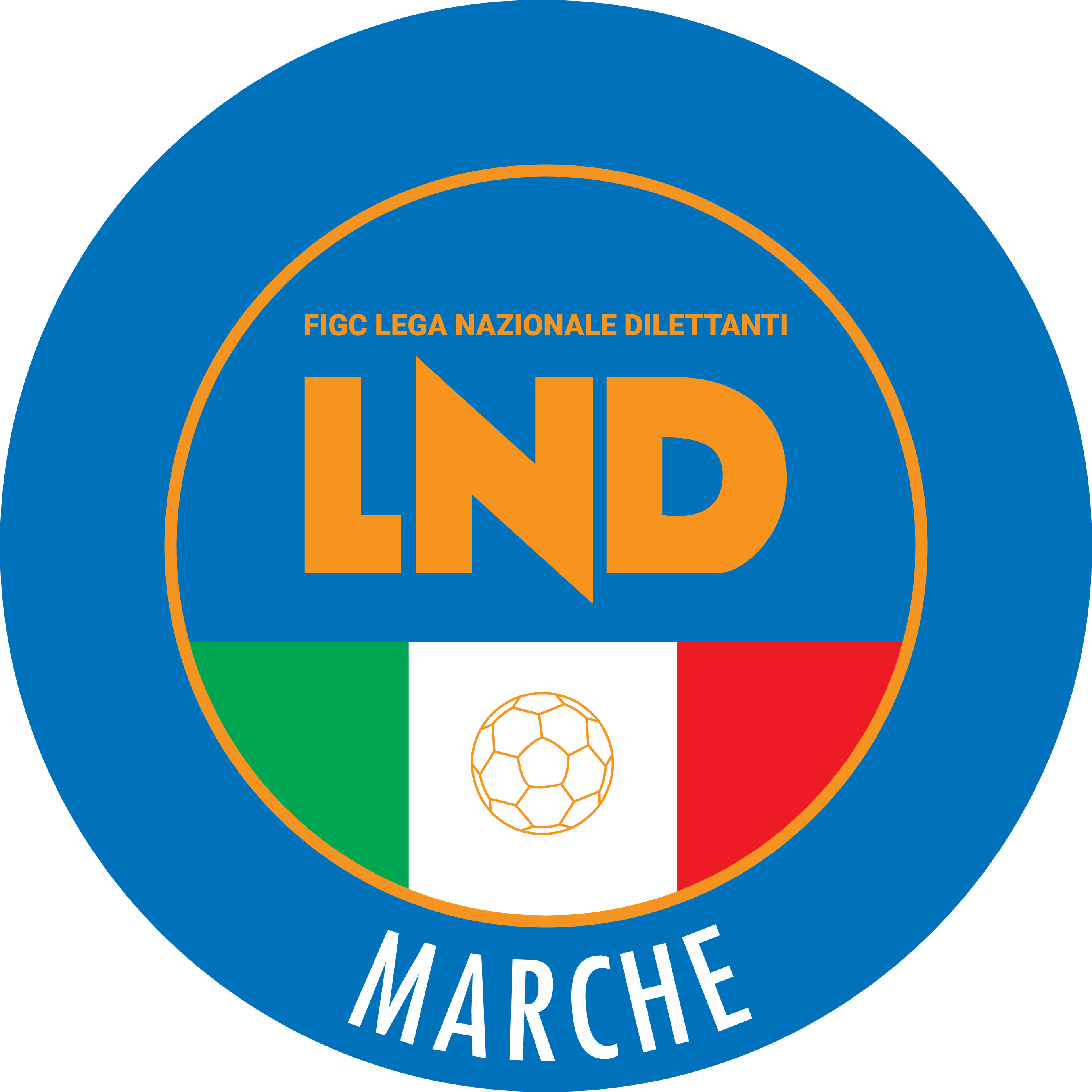 Federazione Italiana Giuoco CalcioLega Nazionale DilettantiCOMITATO REGIONALE MARCHEVia Schiavoni, snc - 60131 ANCONACENTRALINO: 071 285601 - FAX: 071 28560403sito internet: marche.lnd.ite-mail: c5marche@lnd.itpec: marche@pec.figcmarche.itStagione Sportiva 2019/2020Comunicato Ufficiale N° 02 del 23/07/2019Stagione Sportiva 2019/2020Comunicato Ufficiale N° 02 del 23/07/2019 C A M P I O N A T OIMPORTOSERIE C2     600,00Dal 08 al 31 Luglio 2019(ore 19:00)Termine presentazione domande di iscrizione ai Campionati:CALCIO A 5 SERIE C1CALCIO A 5 SERIE C2CALCIO A 5 UNDER 21CALCIO A 5 UNDER 19 COPPA ITALIA/MARCHE SERIE CCOPPA MARCHE UNDER 21COPPA MARCHE UNDER 19 Dal 8 Luglio al 23 Agosto 2019(ore 19:00)Termine presentazione domande di iscrizione ai Campionati:CALCIO A 5  SERIE C FEMMINILE - CAMPIONATO E COPPA -Dal 8 Luglio al 30 Agosto 2019(ore 19:00)Termine presentazione domande di iscrizione ai Campionati:CALCIO A 5 SERIE D - CAMPIONATO E COPPA -CALCIO A 5 UNDER 17 - CAMPIONATO E COPPA -CALCIO A 5 UNDER 15 - CAMPIONATO E COPPA -C  A  M  P  I  O  N  A  T  I  TASSA ASS. LND       TASSA   ISCRIZIONE  ANTICIP. C/ SPESE ORGAN.   ASSICUR.   FOREFETT.   DIRIGENTI    ASSICURAZ.CALCIATORICALCIO A 5 REG. SERIE C1  300,00         850,00      300,00         90,00  PROSPETTO        CALCIO A 5 REG. SERIE C2  300,00         600,00      300,00         90,00PROSPETTO        CALCIO A 5 PROV. SERIE D (*)  300,00         450,00           200,00         90,00 PROSPETTO        UNDER 19 CALCIO A 5    ===         300,00      200,00CALCIO A 5 FEMM. SERIE C (*)UNDER 17 CALCIO A 5UNDER 15 CALCIO A 5UNDER 21 CALCIO A 5  300,00         400,00         100,00         100,00===      200,00       ===       ===     200,00        90,00         ===         ===         ===PROSPETTOVenerdì6 SETTEMBRECOPPA ITALIA SERIE C MASCHILEVenerdì20 SETTEMBRECAMPIONATO SERIE C1CAMPIONATO SERIE C2COPPA MARCHE SERIE DCOPPA MARCHE SERIE C FEMMINILECOPPA MARCHE UNDER 21COPPA MARCHE UNDER 19 COPPA MARCHE UNDER 17COPPA MARCHE UNDER 15 Venerdì   04 OTTOBRECAMPIONATO SERIE C FEMMINILECAMPIONATO PROVINCIALE SERIE DCAMPIONATO UNDER 21CAMPIONATO UNDER 19 CAMPIONATO UNDER 17 CAMPIONATO UNDER 15 GIORNOMATTINOPOMERIGGIOLunedìchiuso15.00 – 17,00Martedì10.00 – 12.00chiusoMercoledìchiuso15.00 – 17.00Giovedì10.00 – 12.00chiusoVenerdìchiuso15.00 – 17.00Il Responsabile Regionale Calcio a Cinque(Marco Capretti)Il Presidente(Paolo Cellini)